Рекомендации по работе с презентацией к классному часу«Электричество в нашей жизни» для обучающихся 9-11 классовЦель: формирование ценности здорового и безопасного образа жизни.Задачи:расширить представление учащихся об электроэнергетике;сформировать устойчивые навыки электробезопасности;развить ответственное отношение за свою жизнь и здоровье.Методический материал носит рекомендательный характер; учитель, принимая во внимание особенности каждого класса, может варьировать вопросы, их количество, менять этапы занятия.Полезные электронные ресурсыСлайдКомментарии для учителя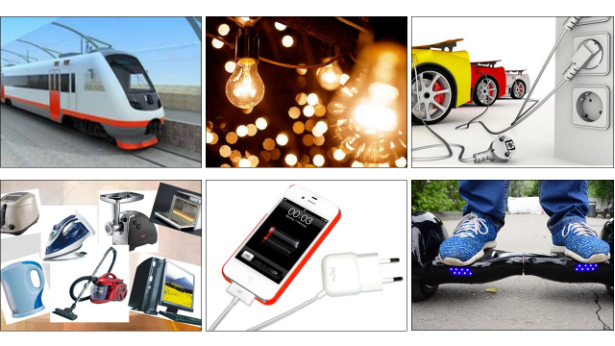 Учитель.Что общего между изображениями на слайде? Попробуйте сформулировать тему классного часа. (Тема «Электричество в нашей жизни»).Какие ещё сферы вашей жизни связаны с электричеством?Для учителя.Электричество даёт нам свет, тепло, приводит в движение различные механизмы, позволяет играть в компьютерные игры, готовить вкусную еду, запускает аттракционы и умеет еще многое-многое-многое.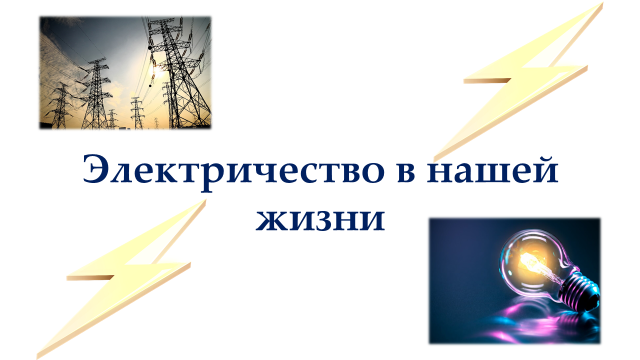 Тема классного часа«Электричество в нашей жизни».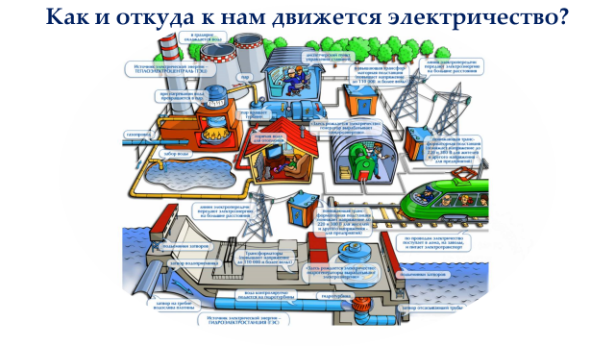 Как и откуда к нам поступает электричество?Учитель: изучите схему.Назовите, к какому виду электростанций относятся источники получения электричества на слайде?Какие ещё электростанции и виды промышленной энергетики существуют в мире?Попробуйте перечислить, а далее аргументировать плюсы и минусы различных видов получения электричества.Для учителя.На слайде: теплоэлектростанция и гидроэлектростанция.Электростанции и виды промышленной энергетики:Ядерная энергетика (атомные электростанции (АЭС).Ветроэнергетика - использование кинетической энергии ветра для получения электроэнергии.Гелиоэнергетика -  получение электрической энергии из энергии солнечных лучей.Геотермальная энергетика - использование естественного тепла Земли для выработки электрической энергии.Водородная энергетика - использование водорода в качестве энергетического топлива.Приливная энергетика - использует энергию морских приливов.Волновая энергетика – использует энергию волн.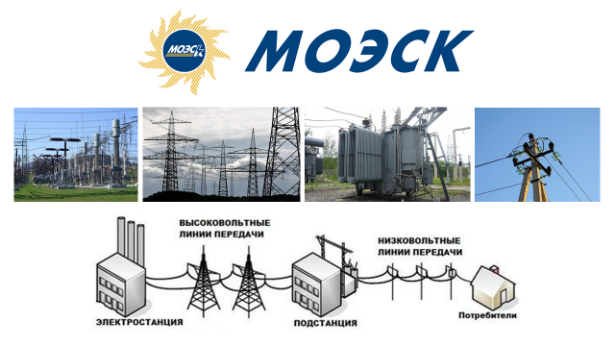 Учитель. Для того чтобы потребители получили электричество, его нужно передавать наименее энергозатратно и безопасно.Ознакомьтесь со схемой и, используя знания курса физики, попробуйте порассуждать.Для чего необходимы электроподстанции?Кто входит в число потребителей электричества?Для учителя. Подстанция, в которой стоят повышающие трансформаторы, увеличивает электрическое напряжение при соответствующем снижении значения силы тока, в то время как понижающая подстанция уменьшает выходное напряжение при пропорциональном увеличении силы тока.Основная же причина повышения напряжения состоит в том, что чем выше напряжение, тем большую мощность и на большее расстояние можно передать по линии электропередачи.Учитель. В московском регионе электрораспределением занимается ПАО МОЭСК (Публичное акционерное общество «Московская объединённая электросетевая компания»).   Ознакомьтесь с роликом сайта ПАО МОЭСК и ответьте на вопросы.Какие основные виды деятельности оказывает ПАО МОЭСК?Приходилось ли вам, вашим родителям или знакомым прибегать к помощи ПАО МОЭСК? Расскажите, как это произошло?Для учителя. ПАО «МОЭСК» оказывает услуги по передаче электрической энергии и технологическому присоединению потребителей к электрическим сетям на территории Москвы и Московской области. Территория обслуживания — 46 892 кв. км. Число клиентов компании превышает 17 млн. человек, что составляет более 96 % потребителей города Москвы и 95 % Московской области.Миссия общества.ПАО «МОЭСК», осуществляя электроснабжение столичного региона Российской Федерации, стремится обеспечить максимальный уровень надежности и доступности распределительной сетевой инфраструктуры, используя энергоэффективные технологии и инновации, придерживаясь мировых стандартов качества предоставляемых услуг и лучшей практики корпоративного управления.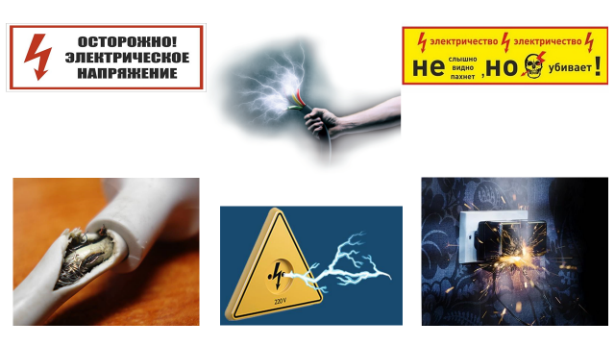 Учитель. Электроприборы, которыми вы пользуетесь дома и в школе, электрические сети и подстанции, мимо которых вы проходите во дворе и на улице, при нормальной, штатной работе безопасны.При неправильном использовании электроприборов и нахождении на запрещенных территориях электроустановок, а также неправильных действиях при возникновении чрезвычайной ситуации с обрывом электропроводов, возникает реальная угроза для жизни и здоровья человека – электротравма. Она приводит к нарушению нормальной деятельности сердечно-сосудистой и нервной системы, нарушению дыхания, а также возникновению ожогов. В том числе – со смертельным исходом.Учитель. Ответьте на вопросы.Сталкивались ли вы: с неисправными электрическими приборами или оборудованием;с нарушением при пользовании электроприборами;с нарушением нахождения рядом с электроустановками, которые привели или могли привести к несчастному случаю?Порассуждайте и попробуйте назвать причины случившегося.Справочные материалы для учителя: Поражение электрическим током (электротравма). 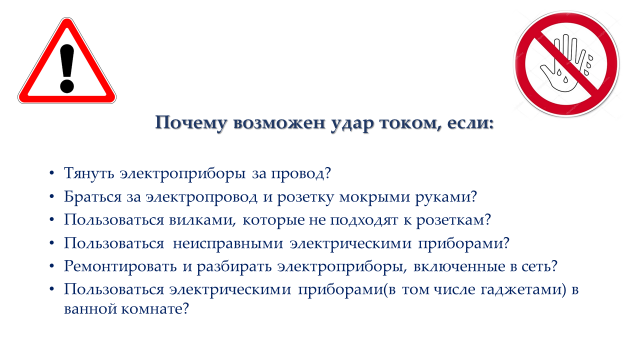 Учитель. Назовите причины получения электротравмы, используя знания курса физики, технологии.Для учителя.Повреждение изоляции провода или повреждение розетки.Вода является хорошим проводником электричества.Повреждение розетки, вилки.Возможно замыкание на токопроводящую поверхность прибора или возгорание прибора.При соприкосновении с токопроводящими деталями.Большая влажность, наличие емкостей с водой, влажный пол (вода является хорошим проводником электричества).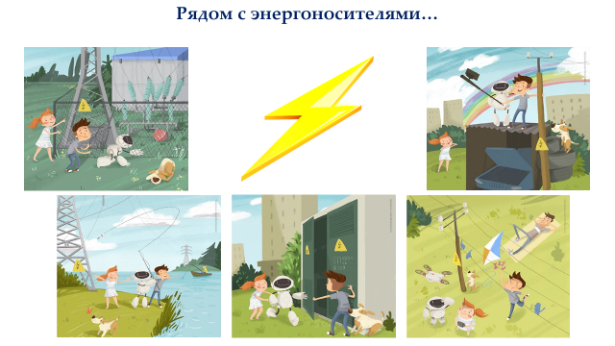 Учитель. Безопасным считается напряжение 12 вольт (аккумуляторы большинства автомобилей). Наибольшее распространение в промышленности, сельском хозяйстве и в быту получили электрические сети напряжением 220 и 380 вольт. Это напряжение экономически выгодно, но очень опасно для человека.Аргументируйте.Чем опасны для каждого персонажа на изображениях данные ситуации? Почему?Для учителя. Правила нахождения вблизи энергообъектов.Не касайтесь оборванных висящих или лежащих на земле проводов и не подходите к ним ближе, чем на 10 метров. (Вы можете попасть в шаговое напряжение).Не влезайте на опоры высоковольтных линий электропередачи, не играйте под ними, не разводите костры, не делайте на провода набросы предметов, не запускайте под проводами воздушных змеев.Не открывайте трансформаторные будки, электрощитовые и другие электротехнические помещения, не трогайте руками электрооборудование, провода.Заметив оборванный провод, незакрытые или поврежденные двери трансформаторных будок или электрических щитов, немедленно сообщите об этом взрослым.Не рыбачьте под проводами линии электропередачи. (Многие удочки- отличные проводники электричества).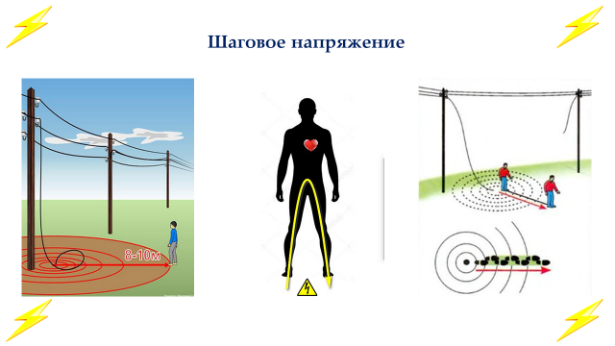 Учитель. Несмотря на соблюдение правил безопасности, вокруг нас возможно возникновение нестандартных ситуаций, которые могут привести к несчастным случаям. Одной из возможных ситуаций является обрыв электропроводов после падения на них деревьев или больших веток, после стихийных бедствий.     Если вы оказались рядом с оборванным высоковольтным проводом, удар током можно получить и в нескольких метрах от него, за счет шагового напряжения.Выполните задание. Составьте справочный материал о шаговом напряжении, используя материалы.В материале должны отражаться ответы на вопросы.Что из себя представляет шаговое напряжение?Чем оно опасно для человека?Как нужно передвигаться при воздействии на вас шагового напряжения?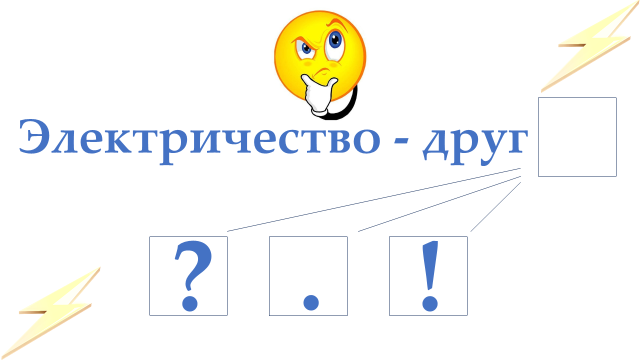 Выберите знак препинания для фразы. Аргументируйте свой ответ.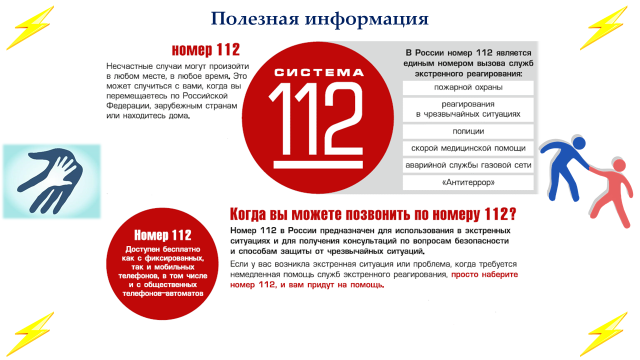 Полезная информация.Учитель. При возникновении несчастного случая, обязательным условием является вызов служб экстренной помощи.www.moesk.ru ПАО «Московская объединённая электросетевая компания»www.rosseti.ru ПАО «Россети»www.mchs.gov.ru Министерство Российской Федерации по делам гражданской обороны, чрезвычайным ситуациям и ликвидации последствий стихийных бедствий (МЧС России)http://mosmetod.ru/Городской методический центр Департамента образования города Москвы (ГМЦ ДОгМ)https://uchebnik.mos.ru/Библиотека Московской электронной школы (МЭШ)